OFFENE KLASSE, 06. November 2023, Regeneration in BewegungDas grosse Graue, Band, AugenkissenAnfangsentspannung in der Bauchlage...Arme, Beine, Rumpf kurz einzeln und gemeinsam heben, dann ganz zur Ruhe kommen – frontale Bauchlage, Hände zum Kissen unter die Stirn, Ellbogen breit und weg schiebenUnterarm Planke, Knie am Boden oder angehoben...Delphin... Unterarmplanke... auf/abwärts schauende Sphinx... weich von Haltung zu Haltung bewegenSeitstütze, mit oder ohne HilfsbeinArm über und um den Körper schwingen, auf- und eindrehen – beide SeitenStellung des Kindes, Händekissen – grosses Graues zum unterlegenBein in der Linie der WS ausstrecken, Kopf auf den HändenLi Unterarm quer und re Bein lang – dort re Arm aufdrehenFrosch (breite Knie) mit durchgreifender, tiefer Drehung re/liTaube, mit viel Zeit einfinden in der Dehnung, der Länge, der TiefeRückenlage, Beinrückseite dehnen mit Band, auch hier bitte Zeit nehmen, beide Beine gestreckt zum OK nehmen und verweilen...In der zweiten Runde – Krokodildrehung, mit Kissen...Savasana... Im Stehen, gegrätsche VB...Zu den Beinen drehen/dehnenDann weiter drehen zum Krieger II – aufs Becken achtenRückgebeugter Krieger...Trikonasana... zur anderen Seite Trikonasana...Rückgebeugter KriegerKrieger II...(Sitzende VB, mit Band und grauem Kissen) – Bonus Übung...Endentspannung in Viparita Karani – Augenkissen, Band um die Hüfte, Füße zueinander, Knie öffnen, das große Graue im Rücken, Sitzkissen oben drauf... Kaskaden vom Kopf zu den Füßen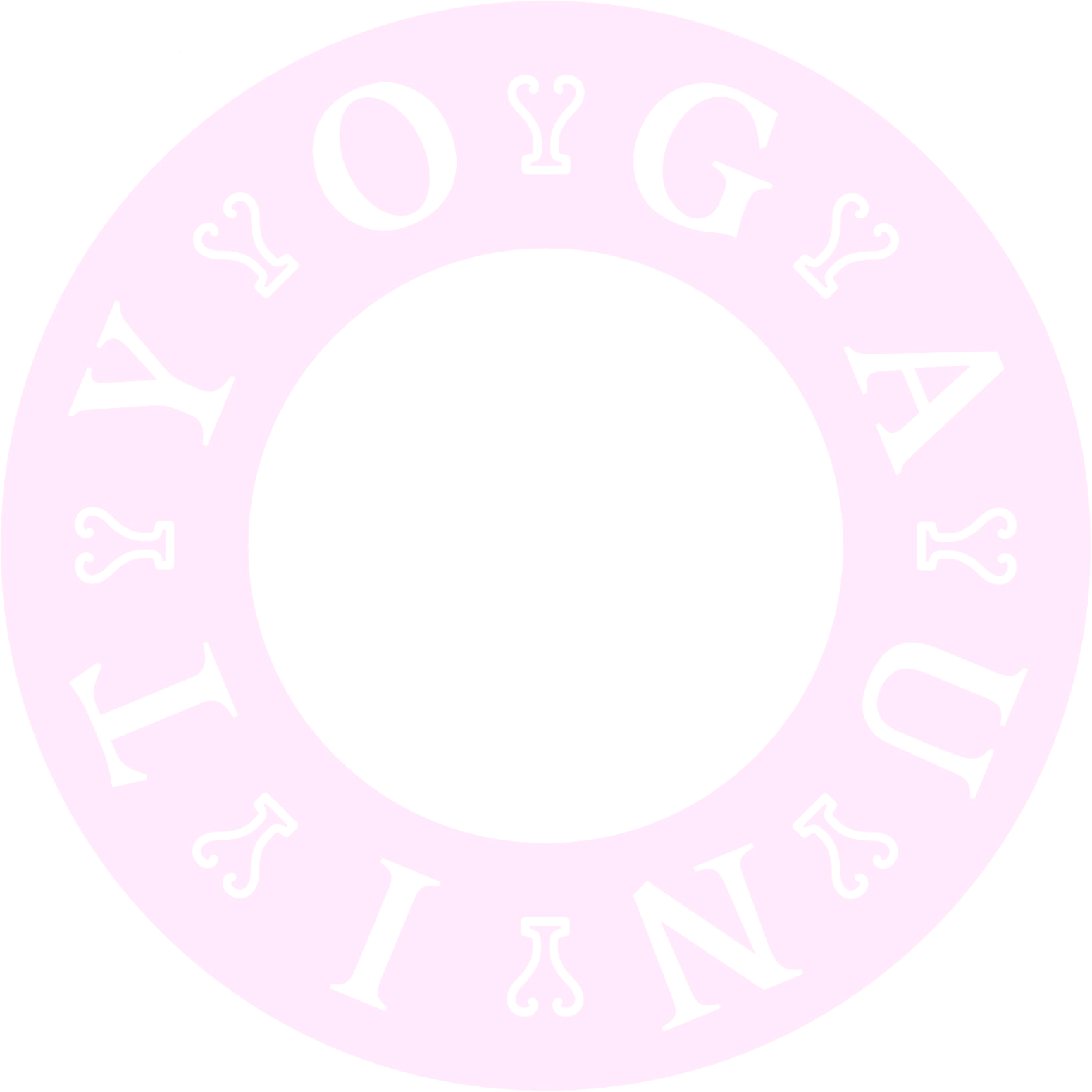 